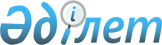 О снятии ограничительных мероприятий и признании утратившим силу решения исполняющего обязанности акима Акшиманского сельского округа Майского района от 31 января 2018 года № 1 "Об установлении ограничительных мероприятий на территории зимовки "Разведка" товарищества с ограниченной ответственностью Агрофирма "Ақжар Өндіріс", расположенного в Акшиманском сельском округе Майского района"Решение акима Акшиманского сельского округа Майского района Павлодарской области от 27 марта 2019 года № 1. Зарегистрировано Департаментом юстиции Павлодарской области 27 марта 2019 года № 6277
      В соответствии с пунктом 2 статьи 35 Закона Республики Казахстан от 23 января 2001 года "О местном государственном управлении и самоуправлении в Республике Казахстан", подпунктом 8) статьи 10-1 Закона Республики Казахстан от 10 июля 2002 года "О ветеринарии", подпунктом 4) пункта 2 статьи 46 Закона Республики Казахстан от 6 апреля 2016 года "О правовых актах", на основании представления исполняющего обязанности главного государственного ветеринарно-санитарного инспектора Майского района от 14 декабря 2018 года № 1-14/731, аким Акшиманского сельского округа РЕШИЛ:
      1. В связи с проведением комплекса ветеринарно-санитарных мероприятий по ликвидации болезни бруцеллеза мелкого рогатого скота снять ограничительные мероприятия, установленные на территории зимовки "Разведка" товарищества с ограниченной ответственностью Агрофирма "Ақжар Өндіріс", расположенного в Акшиманском сельском округе Майского района.
      2. Признать утратившим силу решение исполняющего обязанности акима Акшиманского сельского округа Майского района от 31 января 2018 года № 1 "Об установлении ограничительных мероприятий на территории зимовки "Разведка" товарищества с ограниченной ответственностью Агрофирма "Ақжар Өндіріс", расположенного в Акшиманском сельском округе Майского района" (зарегистрированное в Реестре государственной регистрации нормативных правовых актов за № 5847, опубликованное 17 февраля 2018 года в районной газете "Шамшырақ").
      3. Контроль за исполнением настоящего решения оставляю за собой.
      4. Настоящее решение вводится в действие со дня его первого официального опубликования.
					© 2012. РГП на ПХВ «Институт законодательства и правовой информации Республики Казахстан» Министерства юстиции Республики Казахстан
				
      Аким Акшиманского

      сельского округа

К. Бакауов

      "СОГЛАСОВАНО"

      Руководитель государственного учреждения

      "Майская районная территориальная

      инспекция Комитета ветеринарного

      контроля и надзора

      Министерства сельского хозяйства

      Республики Казахстан"

Н. Жумабаев

      "27" марта 2019 года

      "СОГЛАСОВАНО"

      Руководитель государственного учреждения

      "Отдел ветеринарии

      Майского района"

Е. Ахметов

      "27" марта 2019 года
